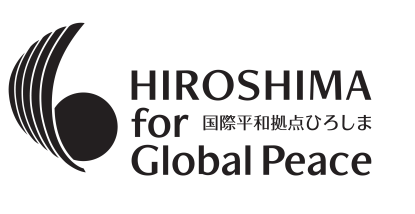 “UN７５ in Hiroshima” Application Form　Date of application:　　　　　　　　　◆What was your motivation for applying?（Please answer within the box below）◆Self-Introductions（Please answer within the box below）“How does disarmament contribute to the realization of the SDGs?”At the “UN75 in Hiroshima”, we will discuss how disarmament contributes to the realization of the SDGs. You will be asked to summarize your thoughts, speak and make suggestions in English.1. Please write your thoughts in English on the content proposed at the“UN75 in Hiroshima”. (Around 1,500words, Up to 2 charts can be attached.)The submitted personal information will be managed by the secretariat and will not be used for any purpose other than this activity and notification of various events held by Hiroshima Prefecture. Please contact the above immediately if any changes have been made to the submitted documents.First Name(s)【PHOTO here】Size:  length 4 cm x width 3 cmNo hat/front of the upper bodyWithin 3 months* Please fill in your name on the back of the photo(If you send by mail).Surname【PHOTO here】Size:  length 4 cm x width 3 cmNo hat/front of the upper bodyWithin 3 months* Please fill in your name on the back of the photo(If you send by mail).Date of Birth【PHOTO here】Size:  length 4 cm x width 3 cmNo hat/front of the upper bodyWithin 3 months* Please fill in your name on the back of the photo(If you send by mail).Tel【PHOTO here】Size:  length 4 cm x width 3 cmNo hat/front of the upper bodyWithin 3 months* Please fill in your name on the back of the photo(If you send by mail).Mobile【PHOTO here】Size:  length 4 cm x width 3 cmNo hat/front of the upper bodyWithin 3 months* Please fill in your name on the back of the photo(If you send by mail).FAXE-MAIL（Address that can receive attachments）（Address that can receive attachments）AddressPost Code:Post Code:English ProficiencyQualificationThe Eiken test gradeTOEIC   scoreTOEFL  scoreOthers（　　　　　　　　　　　　　　　　　　　　　　）*Please submit the copy of Official CertificatesQualificationThe Eiken test gradeTOEIC   scoreTOEFL  scoreOthers（　　　　　　　　　　　　　　　　　　　　　　）*Please submit the copy of Official CertificatesEnglish Proficiency- Overseas Experience- Experience attending meetings in English（Please fill in the country, period of stay, event name, etc.）- Overseas Experience- Experience attending meetings in English（Please fill in the country, period of stay, event name, etc.）Acceptance by the Applicant-If I am selected as a participant, I will work on the event independently and proactively.- I accept that Hiroshima Prefecture will use the photos and videos of the event being held, and individual works created in the forum for public relations activities. Applicants’ Signature  　　　　　　　　　　　            Date 　　　　           -If I am selected as a participant, I will work on the event independently and proactively.- I accept that Hiroshima Prefecture will use the photos and videos of the event being held, and individual works created in the forum for public relations activities. Applicants’ Signature  　　　　　　　　　　　            Date 　　　　           Acceptance by the Parents*For underage applicants・I confirm the above-mentioned statements, and agree that the applicant will participate if selected as a participant of this project.DateAddress of the Parents:Name of the Parents:Relationship with the applicant:Signature 　　　　　　　　　　　            ・I confirm the above-mentioned statements, and agree that the applicant will participate if selected as a participant of this project.DateAddress of the Parents:Name of the Parents:Relationship with the applicant:Signature 　　　　　　　　　　　            